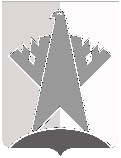 ДУМА СУРГУТСКОГО РАЙОНАХАНТЫ-МАНСИЙСКОГО АВТОНОМНОГО ОКРУГА – ЮГРЫРЕШЕНИЕ20 апреля 2023 года							                                               № 478г. СургутДума Сургутского района решила:Внести в решение Думы Сургутского района от 07 октября 2021 года № 03 «О постоянных комиссиях Думы Сургутского района седьмого созыва» следующее изменение:подпункт 4 пункта 4 признать утратившим силу.Председатель Думы Сургутского района 				                                   В.А. ПолторацкийО внесении изменения в решение Думы Сургутского района от 07 октября 2021 года № 03 «О постоянных комиссиях Думы Сургутского района седьмого созыва»